IL DIRIGENTE SCOLASTICO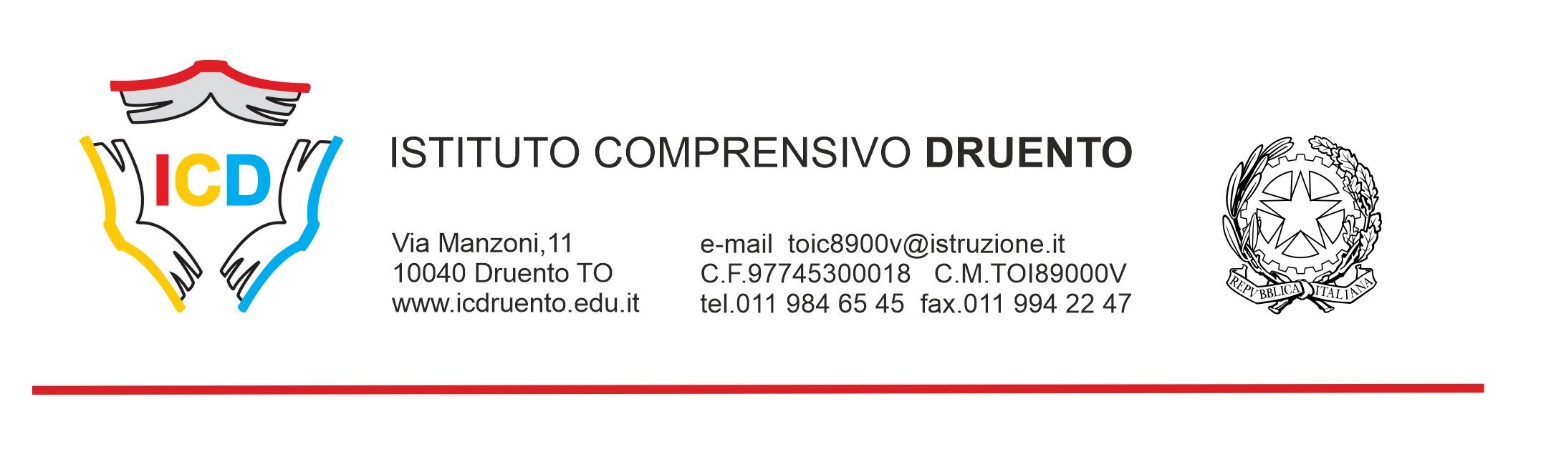 RICHIESTA  ASPETTATIVA   (Anno Scolastico	/	)Il/La sottoscritt      	Docente con incarico a tempo	□ indeterminato	□ determinatoDocente I.R.C.	□  4° anno	□ 1 - 3 anniPersonale A.T.A.	□  collab. scol.	□  ass. amm.	□	d.s.g.a.in servizio nel plesso di scuola:	□  dell’infanzia	□  primaria	□	secondaria di I gradodi:	□ Druento                     CHIEDEDi poter usufruire di ASPETTATIVA: dal 	al 	gg. 	Per la seguente motivazione:□ Famiglia □ Lavoro □ Personale □ StudioAi sensi dell’art. 18 del CCNL scuola del 29/11/2007RECAPITO: Città 	Via/p.zza/c.so 	n. 	CAP 	Tel./Cell. 	data 	firma  del richiedente  	VISTO:	IL DSGA	IL DIRIGENTE SCOLASTICODott.ssa Laura Giacalone	Dott.ssa Barbara Saletti□   si concede	□ non si concede per (vedi motivazione allegata)